      108年度雲嘉南區域運籌人力資源整合服務計畫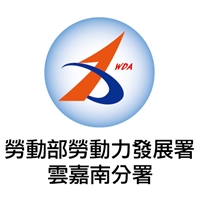      大師名人講座 講 題:~突破企業高階人才發展與培育的困境~主辦單位：勞動部勞動力發展署雲嘉南分署承辦單位：德鍵企業有限公司協辦單位：人資小週末、台南應用科技大學講座講師：緯創資通股份有限公司訓練中心 邱倉木 處長   (2008年榮獲-國家人力創新獎-個人獎)講座時間：2019/7/24(三) 13:30～16:30(13:30-14:00報到)講座地點：台南應用科技大學-圖資大樓L701會議室 (如交通資訊所示)承辦單位聯絡方式：06-222-0066#50~55講座內容：近年來隨著全球化的市場競爭與組織接班等問題，造成企業面臨嚴重缺工、缺人才，人才難覓，如何把人才留住，儼然成為許多企業面臨是否能夠順利轉型升級、快速成長之重要關鍵因素。過去企業對於中高階人才的選聘，大多都是透過獵人頭公司幫忙轉介，這些所謂的「空降部隊」，往往會因組織營運與企業文化等問題，被迫在短時間內創造管理績效，如過未達成績效就可能要打包走人，但正因如此，容易造成企業損兵折將，大大提高人事成本。因此，如何改由從企業內部培養與拔擢高階人才，成為許多企業，面臨最苦惱的挑戰之一。有鑑於此，本次講座特邀請 緯創資通股份有限公司訓練中心 邱倉木 處長，分享企業要如何有系統性的規劃與設計培育計畫，進而，從內部拔擢優秀員工，培養符合本身企業文化與組織需求的中高階人才。講座議程：交通資訊：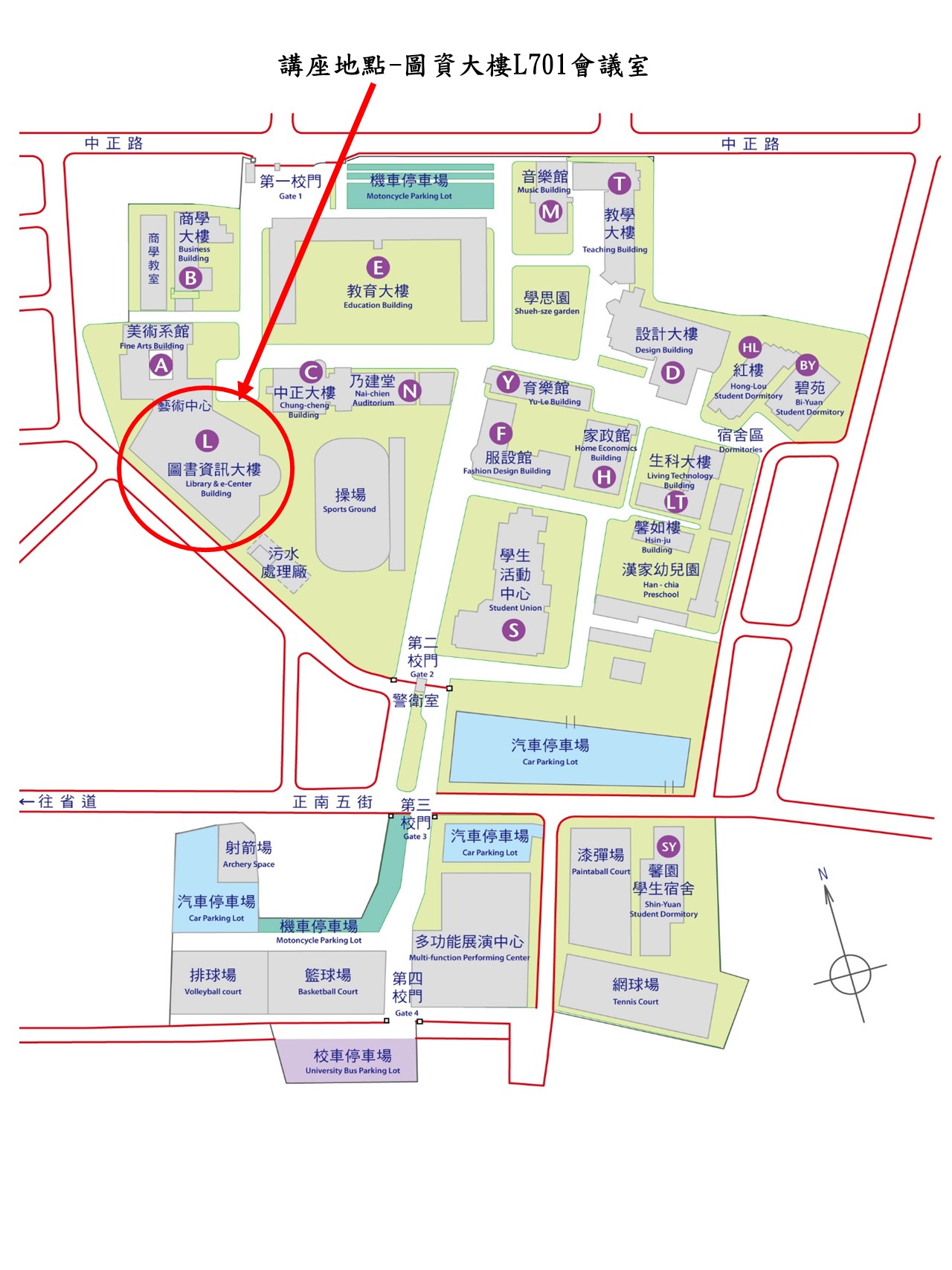 報名方式：即日起受理報名，本講座名額有限(額滿即停止受理報名)，敬請即刻報名。本活動不收任何費用，完全免費！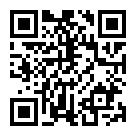 以線上報名/傳真/E-mail方式回傳報名表線上報名網址：https://forms.gle/G12DQD7tVr866zir7 聯絡電話：06-222-0066#50~55 傳真電話：06-2220072電子信箱：todd@derjian-talent.com.tw報名送出後請來電確認是否報名成功，以確保您的權益。時間講座主題主持人/演講者13:30~14:00貴賓報到/交換名片/互動交流14:00~14:15雲嘉南區域運籌人力資源整合服務計畫及職訓就服資源介紹雲嘉南區域運籌人力資源整合服務計畫團隊14:15~14:20長官致詞勞動部勞動力發展署雲嘉南分署長官14:20~15:20突破企業高階人才發展與培育的困境:Part1緯創資通股份有限公司訓練中心 邱倉木 處長15:20~15:30茶敘茶敘15:30~16:30突破企業高階人才發展與培育的困境:Part2緯創資通股份有限公司訓練中心 邱倉木 處長16:30賦歸賦歸